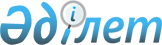 Об утверждении перечня государственных органов, которым разрешается создание служб внутреннего контроля
					
			Утративший силу
			
			
		
					Постановление Правительства Республики Казахстан от 3 сентября 2004 года N 931. Утратило силу постановлением Правительства Республики Казахстан от 2 марта 2009 года № 235
      


Сноска. Утратило силу постановлением Правительства РК от 02.03.2009 


 N 235 


 (порядок введения в действие см. 


 п. 3 


).



      В соответствии со 
 статьей 141 
 Бюджетного кодекса Республики Казахстан от 24 апреля 2004 года Правительство Республики Казахстан постановляет:




      1. Утвердить прилагаемый перечень государственных органов, которым разрешается создание служб внутреннего контроля.




      2. Установить, что создание служб внутреннего контроля государственными органами, включенными в указанный перечень, производится в пределах утвержденной штатной численности.




      3. Признать утратившими силу:



      1) 
 постановление 
 Кабинета Министров Республики Казахстан от 25 июня 1993 года N 539 "О ведомственном контроле в Республике Казахстан" (САПП Республики Казахстан, 1993 г., N 24, ст. 302);



      2) постановление Кабинета Министров Республики Казахстан от 3 января 1995 года N 3 "О внесении изменений в постановление Кабинета Министров Республики Казахстан от 25 июня 1993 года N 539" (САПП Республики Казахстан, 1995 г., N 1, ст. 3).




      4. Настоящее постановление вступает в силу с 1 января 2005 года.


      Премьер-Министр




      Республики Казахстан


Утвержден          



постановлением Правительства 



Республики Казахстан    



от 3 сентября 2004 года N 931 





Перечень






государственных органов, которым






разрешается создание служб внутреннего контроля 





      Сноска. Перечень с изменениями, внесенными постановлениями Правительства РК от 22 февраля 2005 г. 


 N 159 


 ; от 12 мая 2005 г. 


 N 447 


 ; от 07.10.2008 


 N 924 


 .



            1. Верховный Суд Республики Казахстан



      2. Комитет по судебному администрированию при Верховном Суде Республики Казахстан



      3. Управление делами Президента Республики Казахстан



      4. Министерство внутренних дел Республики Казахстан



      5. Министерство обороны Республики Казахстан



      6. Министерство сельского хозяйства Республики Казахстан



      7. Министерство труда и социальной защиты населения Республики Казахстан



      8. Министерство финансов Республики Казахстан



      9. Министерство юстиции Республики Казахстан



      10. Министерство здравоохранения Республики Казахстан



      11. Министерство транспорта и коммуникаций Республики Казахстан



      12. Министерство образования и науки Республики Казахстан



      12-1. Министерство индустрии и торговли Республики Казахстан



      13. Комитет национальной безопасности Республики Казахстан



      14. Министерство культуры и информации Республики Казахстан

					© 2012. РГП на ПХВ «Институт законодательства и правовой информации Республики Казахстан» Министерства юстиции Республики Казахстан
				